Comportements et stratégies : Créer des graphiquesComportements et stratégies : Créer des graphiquesComportements et stratégies : Créer des graphiquesComportements et stratégies : Créer des graphiquesL’élève a de la difficulté à trier les objets en 3 groupes.L’élève place des objets ou dessine des images en groupes sur le graphique.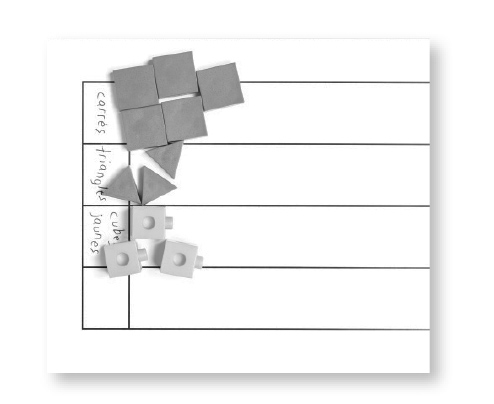 L’élève trie en lignes, mais les objets ou images ne sont pas alignés ou espacés de façon égale. Les images peuvent être 
de grandeurs 
différentes.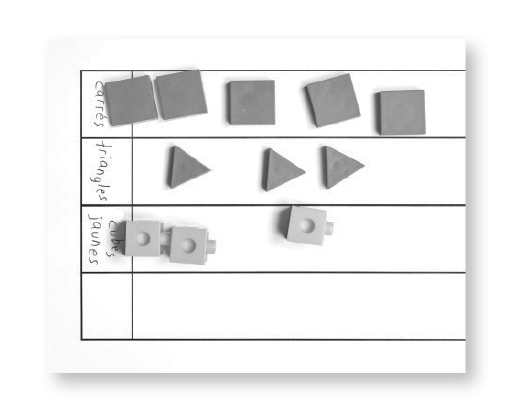 L’élève trie en lignes, les images sont toutes d’environ la même grandeur, et les objets ou images sont alignés et espacés de façon égale. Le 
graphique 
a un titre 
et des 
étiquettes.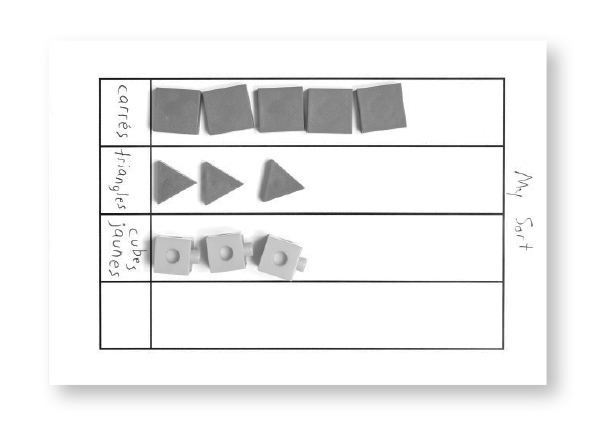 Observations et documentationObservations et documentationObservations et documentationObservations et documentationComportements et stratégies : Lire des graphiquesComportements et stratégies : Lire des graphiquesComportements et stratégies : Lire des graphiquesComportements et stratégies : Lire des graphiquesL’élève a de la difficulté à compter le nombre d’objets par colonne.L’élève crée un pictogramme ou un graphique concret, mais a de la difficulté à lire les données (p. ex., « Quelle colonne a le plus d’images ou d’objets ? »).L’élève lit les données du graphique, mais a de la difficulté à les comparer.L’élève répond aux questions « combien » au sujet du graphique, et compare et ordonne les données en utilisant les termes « plus », « moins », « le plus » et « le moins ».Observations et documentationObservations et documentation